САНКТ-ПЕТЕРБУРГСКИЙ ЮРИДИЧЕСКИЙ ИНСТИТУТ (ФИЛИАЛ) УНИВЕРСИТЕТА ПРОКУРАТУРЫРОССИЙСКОЙ ФЕДЕРАЦИИ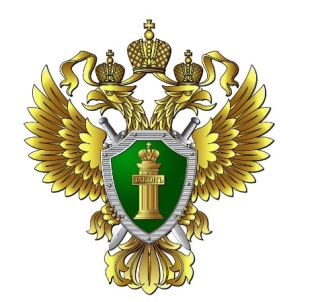 ПРОГРАММА международной научно-теоретической конференция XX Спиридоновские чтенияна тему: «СОЦИОЛОГИЯ ПРАВА Л.И. СПИРИДОНОВА В КОНТЕКСТЕ СОВРЕМЕННЫХ ПРОБЛЕМ ЮРИСПРУДЕНЦИИ»г. Санкт-Петербург9 апреля 2021 г.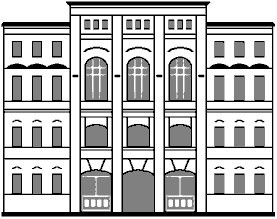 МЕСТО ПРОВЕДЕНИЯ МЕЖДУНАРОДНОЙ НАУЧНО-ТЕОРЕТИЧЕСКОЙ КОНФЕРЕНЦИИ 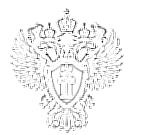 Санкт-Петербургского юридического института (филиала)Университета прокуратуры Российской Федерации (Санкт-Петербург, Литейный пр., д. 44)РЕГЛАМЕНТ РАБОТЫ МЕЖДУНАРОДНОЙ НАУЧНО-ТЕОРЕТИЧЕСКОЙ КОНФЕРЕНЦИИ9 апреля 2021 г. с 14 часов до 2000 часов1400-1430 – регистрация участников (фойе Академического зала)1430–1445 – открытие международной научной конференции (Академический зал)1445–1945 – рабочая часть международной научной конференции (Академический зал)1945–2000 – подведение итогов международной научной конференции1405–1420 – подведение итогов и закрытие международной научной конференцииВыступления — до 10 минутВопросы и ответы — до 3 минутДля заметокДля заметокДля заметокДля заметок1430–1445ПРИВЕТСТВЕННОЕ СЛОВОСапожков Александр Анатольевич,заместитель директора Санкт-Петербургского юридического института (филиала) Университета прокуратуры Российской Федерации, старший советник юстиции, кандидат юридических наук, доцентоткрытие конференции модератор (спикер)Программа диалектической социологии права Л.И. Спиридонова в постклассической интерпретацииЧестнов Илья Львович,профессор кафедры теории и истории государства и права Санкт-Петербургского юридического института (филиала) Университета прокуратуры Российской Федерации, старший советник юстиции, доктор юридических наук, профессор1445–2000РАБОЧАЯ ЧАСТЬ НАУЧНОЙ КОНФРЕНЦИИ – 10 апреляАКТОВЫЙ ЗАЛСПИКЕРЧестнов Илья ЛьвовичРАБОЧАЯ ЧАСТЬ НАУЧНОЙ КОНФРЕНЦИИ – 10 апреляАКТОВЫЙ ЗАЛСПИКЕРЧестнов Илья ЛьвовичКриминология постмодерна (неокриминология) Гилинский Яков ИльичСанкт-Петербургский юридический институт (филиал) Университета прокуратуры Российской  Федерации, доктор юридических наук, профессорМетод междисциплинарного синтеза в социологии права Л.И. СпиридоноваРомашов Роман Анатольевич,Санкт-Петербургский государственный университет профсоюзов, профессор кафедры теории права и правоохранительных органов, доктор юридических наук, профессор Правовое общение как социолого-правовая конструкция (в контексте идей Л.И. Спиридонова)Глухарева Людмила Ивановна, Российский государственный гуманитарный университет (РГГУ) заведующая кафедрой теории права и сравнительного правоведения, доктор юридических наук, доцентПризнание правовых обычаев: социолого-правовая интерпретация результатов мониторинга судебной практикиТимошина Елена Владимировна, Санкт-Петербургский государственный университет,профессор кафедры теории и истории государства и права, доктор юридических наук, доцент,Краевский Арсений Александрович,Санкт-Петербургский государственный университет, доцент кафедры теории и истории государства и права СПбГУ, кандидат юридических наук.Проблемы междисциплинарного социолого-правового взаимодействия в процессе проведения исследований в области прав человекаКовкель Наталья Францевна, Белорусский государственный экономический университет Белорусский государственный университет, доцент кафедры международного права, руководитель проекта «Международный институт философско-правовых исследований», кандидат юридических наук, доцентЦенности правосудия с позиции социологии права: теоретические и исторические аспектыЕфремова Надежда Николаевна,Научно-исследовательский университет «Высшая школа экономики»; Московский городской педагогический университет, кандидат юридических наук, профессорСоциология права перед вызовом постнеклассической научной рациональностиПашенцев Дмитрий Алексеевич,заведующий отделом теории права и междисциплинарных исследований законодательства Института законодательства и сравнительного правоведения при Правительстве РФ, доктор юридических наук, профессорО функциях правосознания в процессе социализации: некоторые проблемы общеправовой теории в контексте творческого наследия Л. И. СпиридоноваКрупеня Елена Михайловна, Московский городской педагогический университет, доцент кафедры теории и истории государства и права юридического института, доктор юридических наук, доцентСоциолого-правовой компонент в антропологической концепции праваПавлов Вадим Иванович,Академия МВД Республики Беларусь,докторант научно-педагогического факультета, кандидат юридических наук, доцентСоциокультурная антропология права как развитие диалектической социологии праваЛомакина Ирина Борисовна, Санкт-Петербургский юридический институт (филиал) Университета прокуратуры Российской Федерации, профессор кафедры теории и истории государства и права, доктор юридических наук, профессор Понятие объекта авторского права с позиции социологии праваЕфремова Валерия Владимировна, Государственный академический университета гуманитарных наук, доцент юридического факультета, кандидат юридических наукКонцепция "социальной формы" в творчестве Л.И. СпиридоноваВетютнев Юрий Юрьевич,Волгоградский филиал РАНХИГС, кандидат юридических наук, доцентЗначение идей правового реализма для современной юриспруденцииТонков Евгений Никандрович,СПб Институт адвокатуры, юридический факультет СПбГУ; заведующий Адвокатской фирмой «ТонковЪ и Партнеры, кандидат юридических наукМобилизация права в контексте проблемы легитимностиДенисенко Владислав Валерьевич,Воронежский государственный университет, доцент кафедры теории и истории государства и права, кандидат юридических наук, доцентСемиодинамика культуры как фактор эволюции праваРазуваев Николай Викторович,СЗИУ РАНХИГС, заведующий кафедрой гражданского и трудового права, заместитель декана юридического факультета, доктор юридических наук, доцентПроблемы выявления и закрепления социальных притязаний в правеСмирнова Марина Геннадьевна, Северо-Западный Филиал Российского Государственного Университета Правосудия,профессор кафедры гражданского процессуального права, доктор юридических наук, профессорПраво и социальная энтропияХолопов Алексей Васильевич,Санкт-Петербургский юридический институт (филиал) Университета прокуратуры Российской Федерации, заведующий криминалистической лабораторией, кандидат юридических наук, доцентРоль социологии права в развитии концепций эффективности правового регулированияДорская Александра Андреевна, Северо-Западный филиал Российского государственного университета правосудия, заместитель директора по научной работе, заведующая кафедрой общетеоретических правовых дисциплин, доктор юридических наук, профессорПостсекуляризм в правеЛавров Вениамин Владимирович,Санкт-Петербургский юридический институт (филиал) Университета прокуратуры Российской Федерации, заведующий кафедрой государственно-правовых дисциплин, кандидат юридических наук, доцентМеханизм правотворчества в социолого-правовом контекстеПетрова Екатерина Алексеевна,Ивановский государственный университет, заведующая кафедрой сравнительного правоведения и правотворчества, доцент кафедры теории и истории государства и права, кандидат юридических наук, доцентО различии понимания закона в социологии и правеЛуговой Александр Александрович, Санкт-Петербургский юридический институт (филиал) Университета прокуратуры Российской Федерации, профессор кафедры общегуманитарных и социально-экономических дисциплин, доктор философских наук, профессорМаков Борис Васильевич, Санкт-Петербургский юридический институт (филиал) Университета прокуратуры Российской Федерации, профессор кафедры общегуманитарных и социально-экономических дисциплин кандидат философских наук, доцентК вопросу о правовых аксиомахЧепенко Яна Константиновна,Санкт-Петербургский юридический институт (филиал) Университета прокуратуры Российской Федерации,  доцент кафедры государственно-правовых дисциплин, кандидат юридических наук Проблема эффективности правового регулирования и развитие социологии права во ФранцииБочкарев Сергей Вадимович, Российский государственный педагогический университет им. А.И. Герцена, доцент кафедры международного права, кандидат юридических наук, доцентКритерии эффективности правового регулирования в науке международного частного права: социолого-юридический анализКосовская Виктория Александровна, Российский государственный педагогический университет им. А.И. Герцена, доцент кафедры международного права, кандидат юридических наук, доцентУ истоков постклассической теории праваХаритонов Леонид Александрович,Российский государственный педагогический университет им. А.И. Герцена, доцент кафедры государственного права, кандидат юридических наук, доцент Эффективность правового регулирования наследственных отношений в контексте развития исследований в области социологии праваАлешина Александра Владимировна, Российский государственный педагогический университет им. А.И. Герцена, доцент кафедры международного права, кандидат юридических наук, доцентСоциолого-юридический анализ современных государственно-конфессиональных отношений в России в ракурсе эффективности правового регулированияАлексеева Наталья Ивановна, кандидат юридических наук, доцент кафедры общетеоретических правовых дисциплин Северо-Западного филиала Российского государственного университета правосудияПроблема эффективности противодействия распространению террористической угрозы с позиций социологии праваМатчанова Зоя Шарифовна, Российский государственный педагогический университет им. А.И. Герцена, доцент кафедры международного права, кандидат юридических наук, доцентСоциолого-юридические методы в оценке эффективности правового регулирования в правозащитной сфереИгнатьева Марина Валерьевна, Российский государственный педагогический университет им. А.И. Герцена, доцент кафедры международного права, кандидат юридических наук, доцентПрименение методологии социологии права при изучении эффективности наказаний за преступления против семьи и нравственности в дореволюционной РоссииКадырова Ленара Алишеровна, Российский государственный педагогический университет им. А.И. Герцена, аспирант кафедры теории права и гражданско-правового образованияПроблема признания в современной социологии праваКопанева Валерия Андреевна,Волгоградский гсоударственный университет, кафедра философии, соискатель 